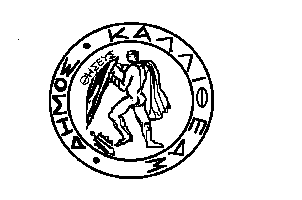 ΕΛΛΗΝΙΚΗ ΔΗΜΟΚΡΑΤΙΑ			                  		Καλλιθέα        15/03/2019ΝΟΜΟΣ ΑΤΤΙΚΗΣΔΗΜΟΣ ΚΑΛΛΙΘΕΑΣ				        	   	Αρ. Πρωτ.   15793      ΔΙΕΥΘΥΝΣΗ	:ΔΙΟΙΚΗΤΙΚΗΤΜΗΜΑ	:Υποστ. Πολιτικών Οργάνων				             	Ταχ.Δ/νση	:ΜΑΤΖΑΓΡΙΩΤΑΚΗ 76	 	ΑΡΜΟΔΙΟΣ	: Μαρίνα Γρίβα		Τηλεφ.	: 213 2070425 						        e-mail		: m.griva@kallithea.gr					    ΠΡΟΣΘΕΜΑ		: «Αντικατάσταση μέλους Δ.Σ. 	  	 	        Τον  Πρόεδρο               του Ν.Π.Δ.Δ.  «Οργανισμός Παιδικής Αγωγής	 	   Δημοτικού Συμβουλίου            Παιδικής Αγωγής και Άθλησης «Γιάννης Γάλλος»  Έχοντας υπόψη:Τις διατάξεις του άρθρου 240 του Ν. 3463/2006 Τις διατάξεις του Ν. 2839/2000 (άρθρο 6) « ……… ο αριθμός των διοριζομένων ή υποδεικνυομένων προσώπων κάθε φύλου ανέρχεται σε ποσοστό ίσο τουλάχιστον με το 1/3 των διοριζομένων ή υποδεικνυομένων …….»Τη με αρ. 122/2017 προηγούμενη απόφαση του Δημοτικού Συμβουλίου με την οποία ορίστηκαν τα μέλη του Δ.Σ. του Ν.Π. Δ.Δ.  «Οργανισμός Παιδικής Αγωγής και Άθλησης «Γιάννης Γάλλος»Το με αρ. πρωτ. οικ. 915/14-2-2019 έγγραφο του Προέδρου του Ν.Π.Δ.Δ. «Οργανισμός Παιδικής Αγωγής και Άθλησης «Γιάννης Γάλλος», με το οποίο κοινοποιήθηκε η παραίτηση του τακτικού μέλους του Δ.Σ. του Νομικού Προσώπου κας Αικατερίνης Ζαχαράκη.Παρακαλούμε να αποφασίσετε σχετικά.           Ο ΑΝΤΙΔΗΜΑΡΧΟΣ    ΕΥΑΓΓΕΛΟΣ ΜΠΑΡΜΠΑΚΟΣΣυνημμένα:					-   Το με αρ. πρωτ. οικ. 915/14-2-2019			        έγγραφο του Προέδρου					          του ΝΠΔΔ «Γιάννης Γάλλος».Εσωτ. Διανομή;						Γρ. ΔημάρχουΓρ. Γεν. ΓραμματέαΤμ Υπ. Πολ. Οργ.Κοινοποίηση:Ν.Π.Δ.Δ. «Γιάννης Γάλλος»